TuesdayMaths Instructions / modelWatch the loom video to help you follow these slides. 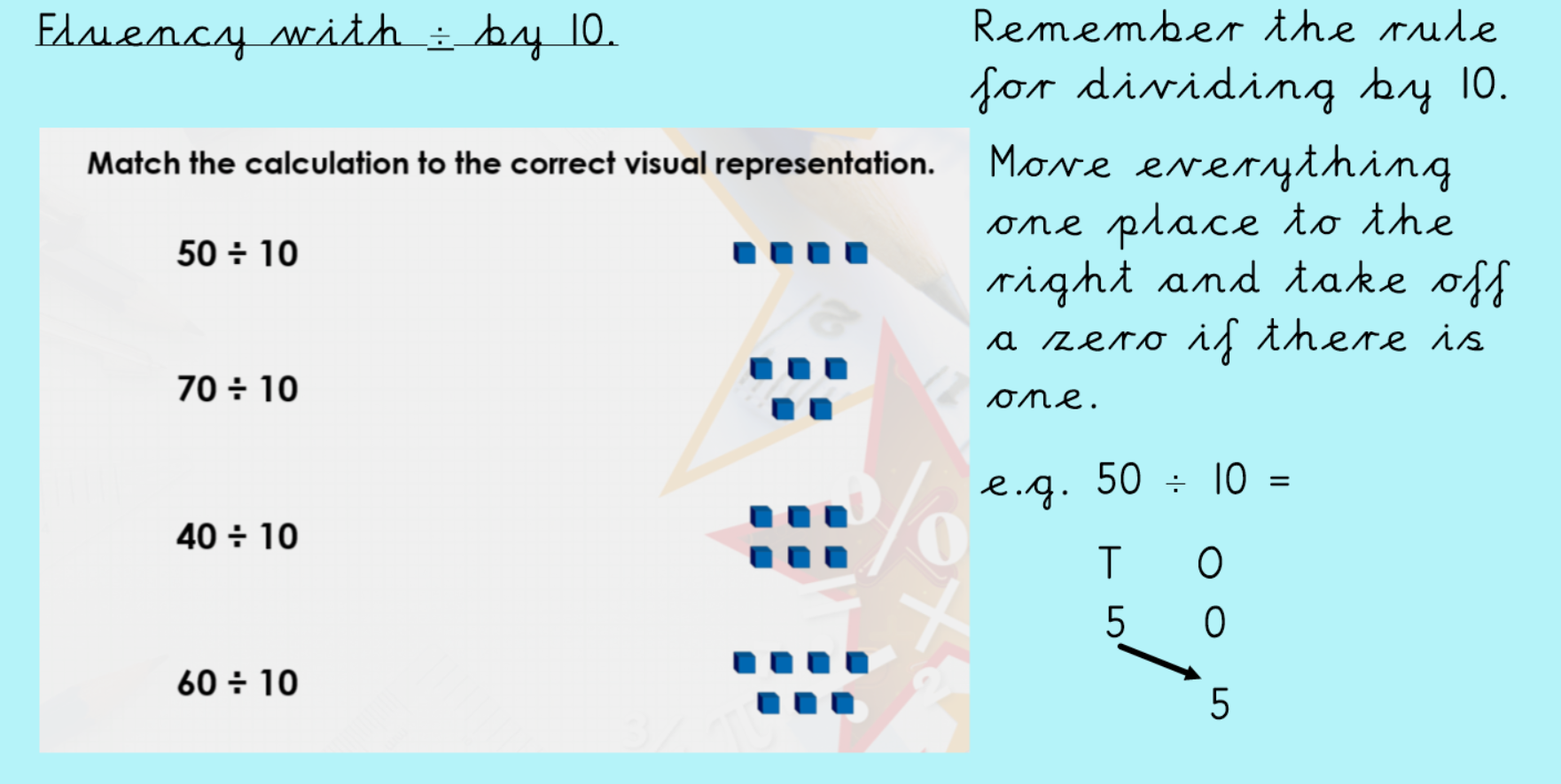 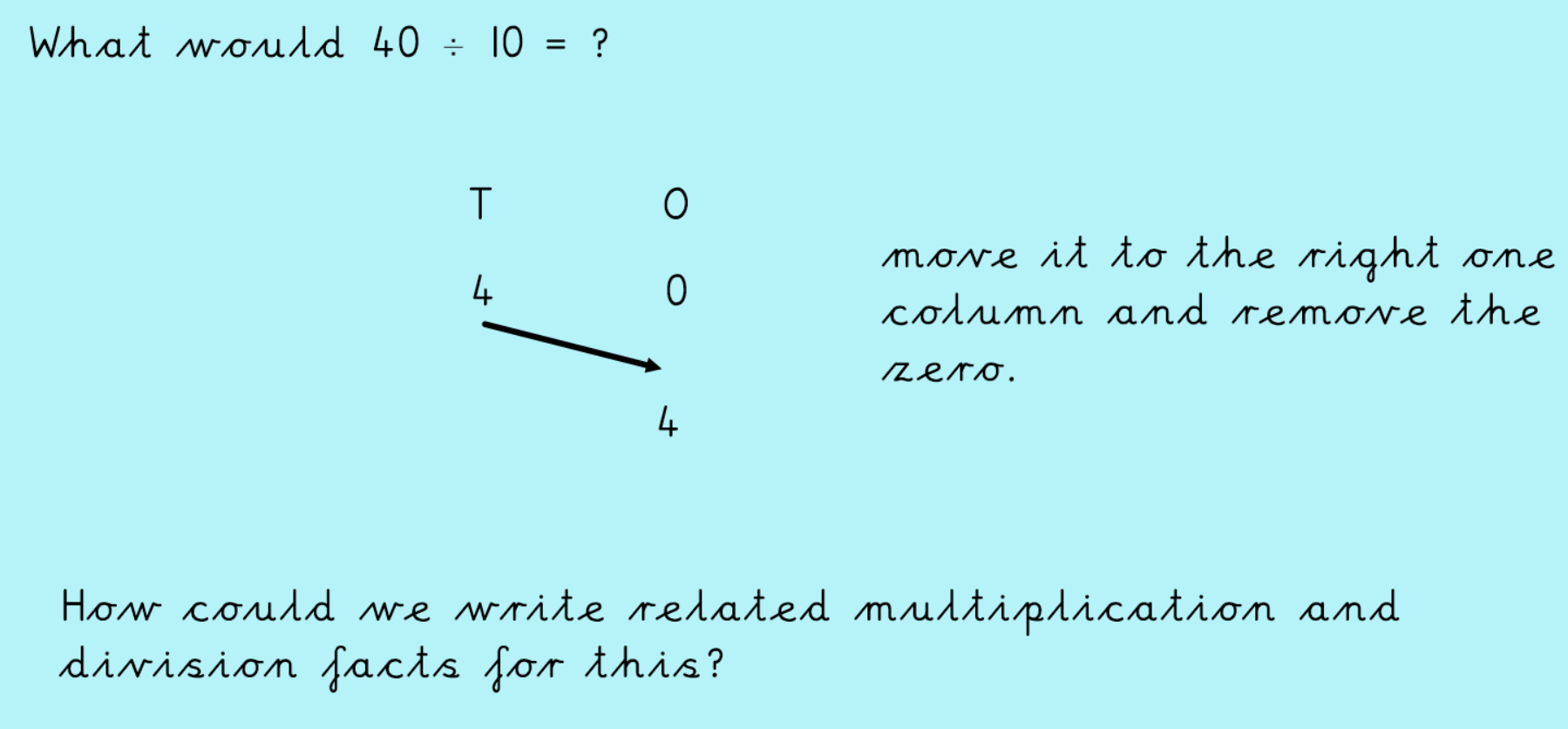 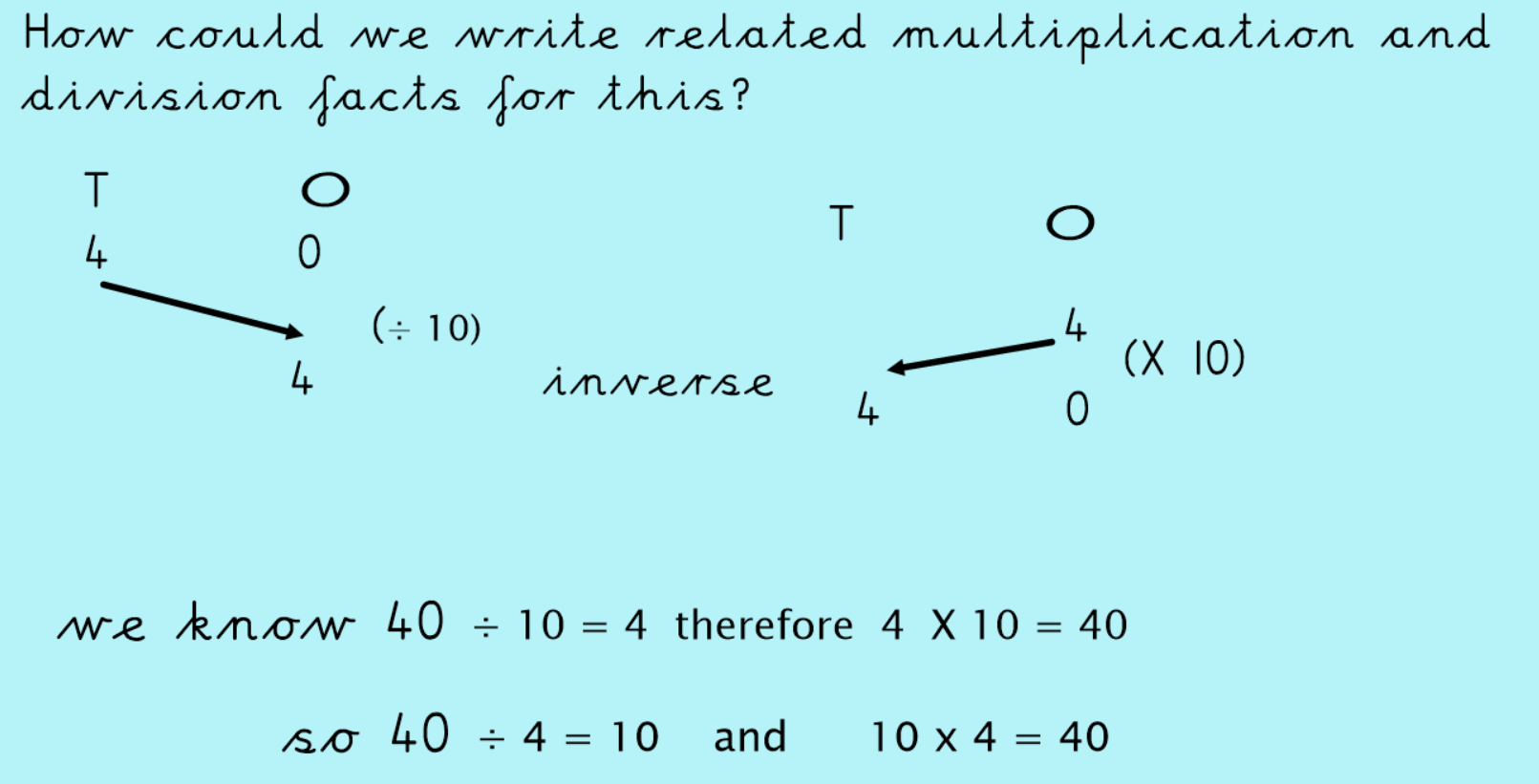 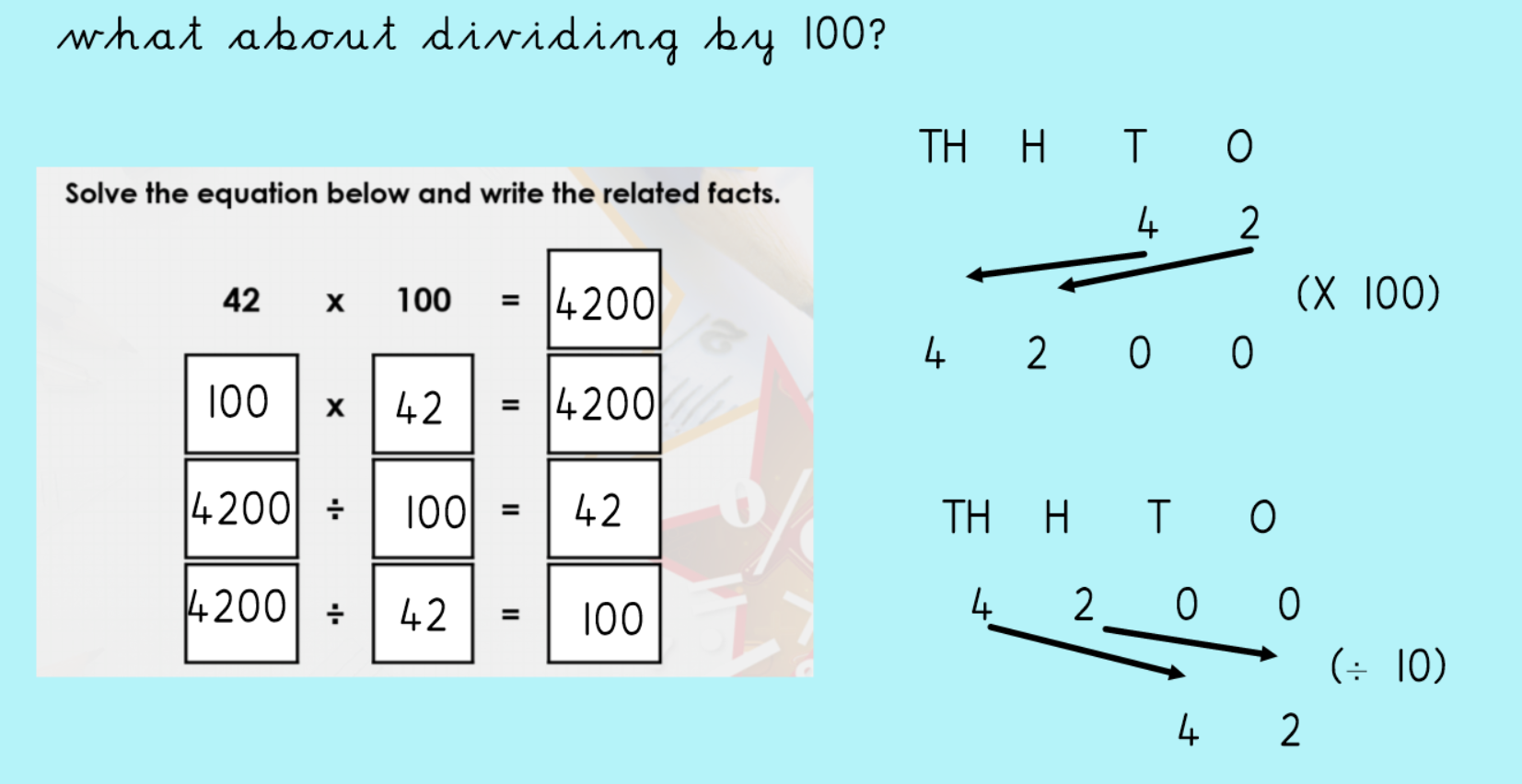 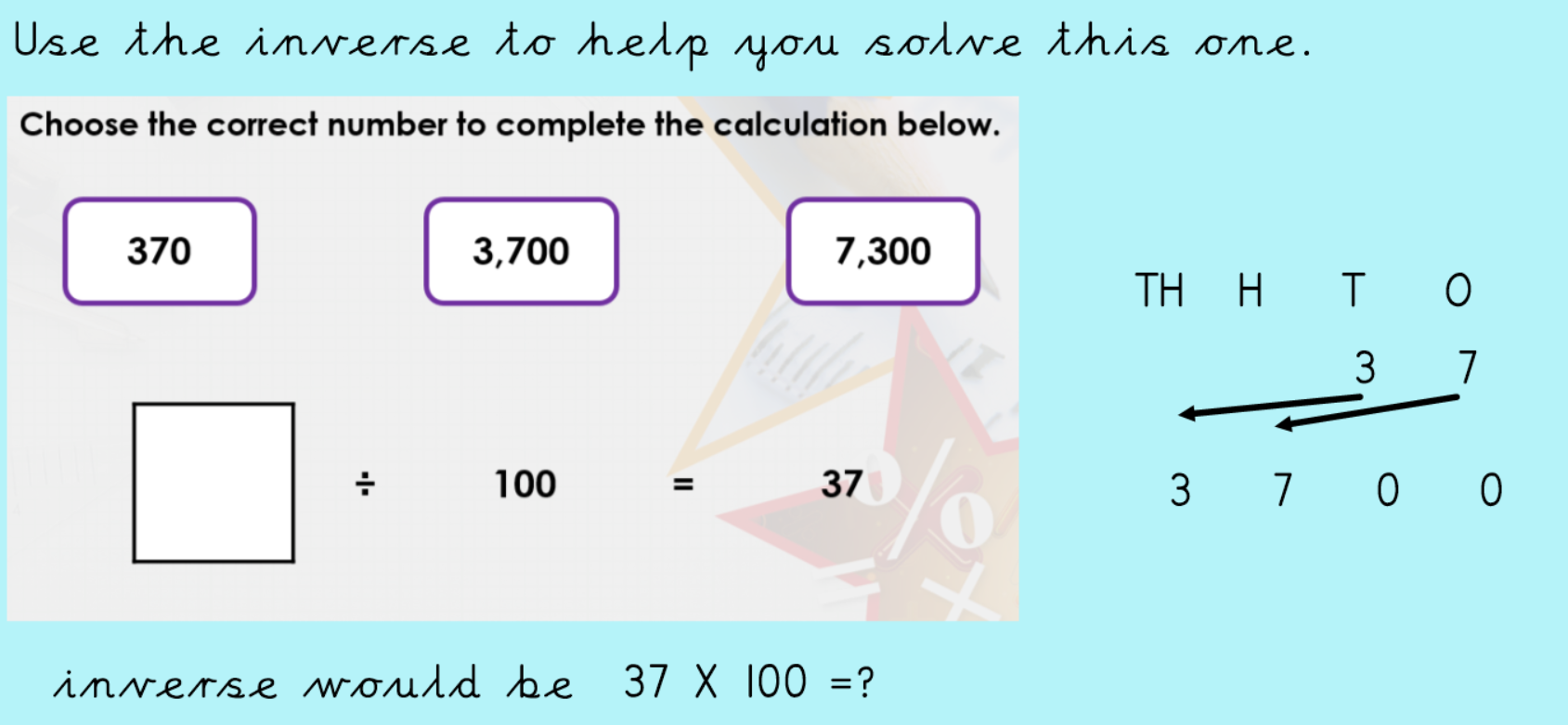 Now have a go at the main activity.